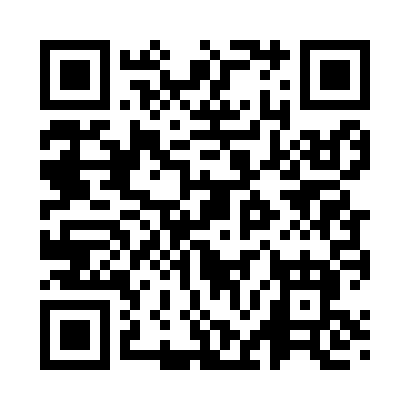 Prayer times for Tightwad, Missouri, USAMon 1 Jul 2024 - Wed 31 Jul 2024High Latitude Method: Angle Based RulePrayer Calculation Method: Islamic Society of North AmericaAsar Calculation Method: ShafiPrayer times provided by https://www.salahtimes.comDateDayFajrSunriseDhuhrAsrMaghribIsha1Mon4:225:551:185:138:4210:142Tue4:235:551:185:138:4110:143Wed4:245:561:195:138:4110:134Thu4:245:561:195:138:4110:135Fri4:255:571:195:148:4110:136Sat4:265:571:195:148:4110:127Sun4:275:581:195:148:4010:128Mon4:275:591:195:148:4010:119Tue4:285:591:205:148:4010:1110Wed4:296:001:205:148:3910:1011Thu4:306:011:205:148:3910:0912Fri4:316:011:205:148:3810:0913Sat4:326:021:205:148:3810:0814Sun4:336:031:205:148:3710:0715Mon4:346:031:205:148:3710:0616Tue4:356:041:205:148:3610:0517Wed4:366:051:205:148:3610:0418Thu4:376:061:215:148:3510:0419Fri4:386:061:215:148:3410:0320Sat4:396:071:215:148:3410:0221Sun4:406:081:215:148:3310:0122Mon4:416:091:215:138:329:5923Tue4:426:101:215:138:329:5824Wed4:446:101:215:138:319:5725Thu4:456:111:215:138:309:5626Fri4:466:121:215:138:299:5527Sat4:476:131:215:138:289:5428Sun4:486:141:215:128:279:5329Mon4:496:151:215:128:269:5130Tue4:516:151:215:128:259:5031Wed4:526:161:215:128:249:49